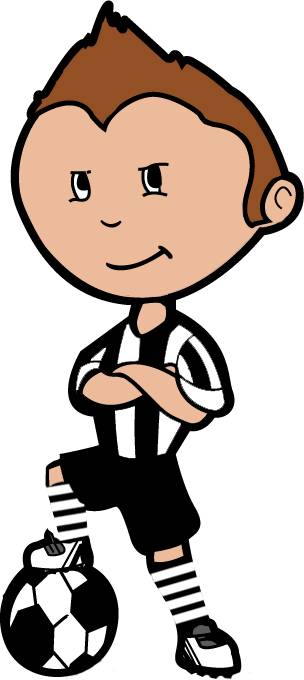 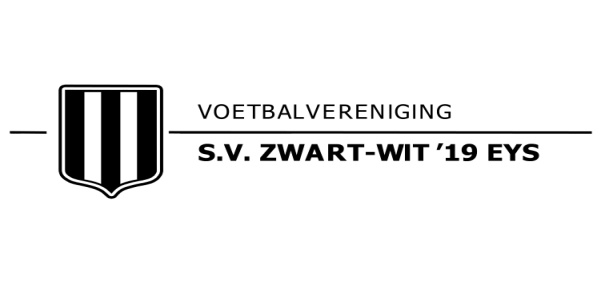 Privacy PolicySV Zwart-Wit ’19 hecht veel waarde aan de bescherming van uw persoonsgegevens. In deze Privacy Policy willen wij heldere en transparante informatie geven over hoe wij omgaan met persoonsgegevens.Wij doen er alles aan om uw privacy te waarborgen en gaan daarom zorgvuldig om met persoonsgegevens. SV Zwart-Wit ’19 houdt zich in alle gevallen aan de toepasselijke wet- en regelgeving, waaronder de Algemene Verordening Gegevensbescherming. Dit brengt met zich mee dat wij in ieder geval: Uw persoonsgegevens verwerken  in overeenstemming met het doek waarvoor deze zijn verstrekt. Deze doelen en type persoonsgegevens zijn beschreven in dit Privacy Policy;Verwerking van uw persoonsgegevens beperkt zich tot enkel die gegevens welke minimaal nodig zijn voor de doeleinden waarvoor deze worden verwerkt;Vragen om uw uitdrukkelijke toestemming als wij deze nodig hebben voor de verwerking van uw persoonsgegevens welke buiten de gebruikelijke handelingen valt om de vereniging te runnen;Passende technische en organisatorische maatregelen hebben genomen, zodat de beveiliging van uw persoonsgegevens gewaarborgd is;Geen persoonsgegevens doorgeven aan andere partijen, tenzij dit nodig is voor de uitvoeringen van de doeleinden waarvoor ze zijn verstrekt;\Op de hoogte zijn van uw rechten omtrent uw persoonsgegevens, u hierop willen wijzen en deze respecteren.Als  SV Zwart-Wit ’19 zijn wij verantwoordelijk voor de verwerking van uw persoonsgegevens. Indien u na het doornemen van onze Privacy Policy, of in algemenere zin, vragen hierover of contact met ons wenst op te nemen, kan dit via de contact gegevens onder aan dit document. Verwerking van de persoonsgegevens van onze ledenPersoonsgegevens van leden worden door SV Zwart-Wit ’19 verwerkt ten behoeve van de volgende doelstelling(en):Uitvoering geven aan de ledenadministratieGrondslag voor deze persoonsgegevens is:Aanmeldformulier Voor de bovenstaande doelstelling(en) kan SV Zwart-Wit ’19 de volgende persoonsgegevens van u vragen:Voornaam;Tussenvoegsel;Achternaam;Adres en huisnummer;Postcode;Woonplaats;  Telefoonnummer (vast en mobiel);E-mailadres;Geboortedatum;Geboorteplaats;Kopie ID;PasfotoBSN-nummer;BankgegevensBij leden onder de 15 jaarVoornaam ouder;Tussenvoegsel ouder;Achternaam ouder;Telefoonnummer (vast of mobiel)E-mailadresBankgegevensUw persoonsgegevens worden door SV Zwart-Wit ’19 opgeslagen ten behoeve van bovengenoemde verwerking(en voor de periode:Gedurende de periode van het lidmaatschap en daarna alleen in de financieel administratie voor maximaal 7 jaar. Verwerking van de persoonsgegevens van onze medewerkersPersoonsgegevens van medewerkers worden door SV Zwart-Wit ’19 verwerkt ten behoeve van de volgende doelstelling(en):Uitvoering geven aan de arbeidsovereenkomst.Grondslag voor deze persoonsgegevens is:De arbeidsovereenkomst Voor de bovenstaande doelstelling(en) kan SV Zwart-Wit ’19 de volgende persoonsgegevens van u vragen:Voornaam;Tussenvoegsel;Achternaam;Adres en huisnummer;Postcode;Woonplaats;  Telefoonnummer (vast en mobiel);E-mailadres;Geboortedatum;Geboorteplaats;SalarisgegevensKopie ID;PasfotoBSN-nummer;BankgegevensUw persoonsgegevens worden door SV Zwart-Wit ’19 opgeslagen ten behoeve van bovengenoemde verwerking(en voor de periode:Gedurende de periode van het lidmaatschap en daarna alleen in de financieel administratie voor maximaal 7 jaar. Verwerking van de persoonsgegevens van onze sponsoren en leveranciers.Persoonsgegevens van sponsoren en leveranciers worden door SV Zwart-Wit ’19 verwerkt ten behoeve van de volgende doelstelling(en):Uitvoering geven aan de sponsor overeenkomst;Administratieve doeleinde;Communicatie over uitnodigingen;Het uitvoering geven aan of het uitgeven van een opdracht.Grondslag voor deze persoonsgegevens is:De Sponsor overeenkomst;Overeengekomen inkoop overeenkomst, Voor de bovenstaande doelstelling(en) kan SV Zwart-Wit ’19 de volgende persoonsgegevens van u vragen:Voornaam;Tussenvoegsel;Achternaam;Adres en huisnummer;Postcode;Woonplaats;  (Zakelijk) Telefoonnummer (vast en mobiel);(Zakelijk) E-mailadres;BankgegevensUw persoonsgegevens worden door SV Zwart-Wit ’19 opgeslagen ten behoeve van bovengenoemde verwerking(en voor de periode:Gedurende de periode van het lidmaatschap en daarna alleen in de financieel administratie voor maximaal 7 jaar.Verwerking van de persoonsgegevens van Nieuwbrief abonneesPersoonsgegevens van Nieuwsbrief abonnees worden door SV Zwart-Wit ’19 verwerkt ten behoeve van de volgende doelstelling(en):Het informeren van de persoon  d.m.v. nieuwsuitingen.Grondslag voor deze persoonsgegevens is:Het inschrijven voor de nieuwsbrief, Voor de bovenstaande doelstelling(en) kan SV Zwart-Wit ’19 de volgende persoonsgegevens van u vragen:Voornaam;Tussenvoegsel;Achternaam;E-mailadres;Uw persoonsgegevens worden door SV Zwart-Wit ’19 opgeslagen ten behoeve van bovengenoemde verwerking(en voor de periode:Gedurende de periode dat men aangemeld is. Verwerking van de persoonsgegevens van stakeholder-/lobbycontacten en/of geïnteresseerdePersoonsgegevens van stakeholder-/lobbycontracten en / of geïnteresseerde worden door SV Zwart-Wit ’19 verwerkt ten behoeve van de volgende doelstelling(en):Informatieverstrekking in de vorm van nieuwsbrieven, uitnodigingen, verslagen en/of gerichte contacten.Grondslag voor deze persoonsgegevens is:Mondelinge toestemming;Afgifte visitekaartje;Koppeling op LinkedIn.Voor de bovenstaande doelstelling(en) kan SV Zwart-Wit ’19 de volgende persoonsgegevens van u vragen:Voornaam;Tussenvoegsel;Achternaam;Telefoonnummer (vast en mobiel);E-mailadres.Uw persoonsgegevens worden door SV Zwart-Wit ’19 opgeslagen ten behoeve van bovengenoemde verwerking(en voor de periode:Gedurende de periode dat men gezien wordt als stakeholder-/lobbycontracten en / of geïnteresseerde.Verstrekking aan derdenDe gegevens die u aan ons geeft kunnen wij aan derden partijen versterken, indien dit noodzakelijk is voor de uitvoering van de hierboven beschreven doeleinden.Zo maken wij gebruik van een derde partij voor:Sportlink KNVBWij geven nooit persoonsgegevens door aan andere partijen waarmee wij geen verwerkersovereenkomst hebben afgesloten. Met deze partijen (verwerkers) maken wij hierin uiteraard de nodige afspraken om de beveiliging van uw persoonsgegevens te waarborgen. Verder zullen wij de door uw versterkte gegevens niet aan andere partijen verstrekken, tenzij dit wettelijk verplicht en toegestaan is. Een voorbeeld hiervan is dat de politie in het kader van een onderzoek  (persoons)gegevens bij ons opvraagt. In een dergelijk geval dienen wij medewerking te verlenen en zijn dan ook verplicht deze gegevens af te geven.  Tevens kunnen wij persoonsgegevens delen met derden indien u ons hier schriftelijk toestemming voor geeft. Binnen de EUWij vertrekken geen persoonsgegevens aan partijen welke gevestigd zijn buiten de EU. MinderjarigenWij verwerken enkel en alleen persoonsgegevens van minderjarigen (personen jonger dan 16 jaar) indien daarvoor schriftelijke toestemming is gegevens door de ouder, verzorger of wettelijke vertegenwoordiger bij aanmelding lidmaatschap. BewaartermijnSV Zwart-Wit ’19 bewaart persoonsgegevens niet langer dan noodzakelijk voor het doel waarvoor deze zijn verstrekt dan wel op grond van de wet is vereist.BeveiligingWij hebben passende technische en organisatorische maatregelen genomen om persoonsgegevens van u te beschermen tegen onrechtmatige verwerking. Zo hebben wij bijvoorbeeld de volgende maatregelen genomen: Alle personen die namens SV Zwart-Wit ’19 van uw gegevens kennis kunnen nemen, zijn gehouden aan geheimhouding daarvan;Wij hanteren een gebruikersnaam en wachtwoordbeleid op al onze systemen;Wij pseudo nomineren en zorgen voor de encryptie van persoonsgegevens als daar aanleiding toe is; Wij maken back-up van persoonsgegevens om deze te kunnen herstellen bij fysieke of technische incidenten;Wij testen en evalueren regelmatig onze maatregelenOnze vrijwilligers zijn geïnformeerd over het belang van de bescherming van persoonsgegevens.Rechten omtrent uw gegevensU heft het recht op inzage, rectificatie en verwijdering van persoonsgegevens welke wij van u ontvangen hebben. Tevens kunt u bezwaar maken tegen de verwerking van uw persoonsgegevens (of een deel hiervan) door ons of door één van onze verwerkers. Ook heeft u het recht om de door u versterkte gegevens door ons te laten overdragen aan uzelf of in opdracht van u direct aan een ander partij. Wij kunnen u vragen om u te legitimeren, voordat wij gehoor kunnen geven aan voorgenoemd verzoek. Mogen wij uw persoonsgegevens verwerken op basis van een door u gegeven toestemming hiertoe, dan heeft u altijd het recht deze toestemming in te trekken.KlachtenMocht u een klacht hebben over de verwerking van uw persoonsgegevens dan vragen wij u hiervoor direct contact met ons op te nemen. Komen wij samen met u er niet uit, dan vinden wij dit natuurlijk vervelend. U heeft altijd het recht een klacht in te dienen bij de Autoriteit Persoonsgegevens. Dit is de toezichthoudende autoriteit op gebied van privacybescherming. VragenAls u naar aanleiding van ons Privacy Statement nog vragen of opmerkingen heeft, neem dan contact met ons op!ContactgegevensSV Zwart-Wit ’19t.a.v. 	Frans Derksenp/a 	Baron von Thimusweg 6	6287 AC Eys